                                                                               проектҠАРАР                                                                                        ПОСТАНОВЛЕНИЕ  ____ март  2013 й                            № ____                               __ марта  2013  г.     Руководствуясь ст. 16 Федерального закона от 06.10.2003 N 131-ФЗ "Об общих принципах организации местного самоуправления в Российской Федерации", Федеральным законом от 27.07.2010 N 210-ФЗ "Об организации предоставления государственных и муниципальных услуг", Федеральным законом от 26.12.2008 N 294-ФЗ "О защите прав юридических лиц и индивидуальных предпринимателей при осуществлении государственного контроля (надзора) и муниципального контроля", Федеральным законом от 17.07.2009 N 172-ФЗ "Об антикоррупционной экспертизе нормативных правовых актов и проектов нормативных правовых актов", Методикой проведения антикоррупционной экспертизы нормативных правовых актов и проектов нормативных правовых актов, утвержденной Постановлением Правительства Российской Федерации от 26.02.2010 N 96, принимая во внимание Постановление Правительства Республики Башкортостан от 26 декабря 2011 г. N 504 "О разработке и утверждении республиканскими органами исполнительной власти административных регламентов исполнения государственных функций и административных регламентов предоставления государственных услуг", решения Совета муниципального района Шаранский район Республики Башкортостан «О разработке и утверждении органами местного самоуправления муниципального района Шаранский район Республики Башкортостан административных регламентов исполнения муниципальных функций и административных регламентов предоставления муниципальных услуг» от 17.02.2012 года № 51-14, Уставом сельского поселения Шаранский сельсовет муниципального района Шаранский район Республики Башкортостан, ПОСТАНОВЛЯЮ: 1. Утвердить административные регламенты предоставления муниципальных услуг и исполнения муниципальных функций согласно приложениям NN 1 - 12.        2.Настоящее постановление вступает в силу со дня его официального обнародования в здании Администрации сельского поселения Шаранский сельсовет муниципального района Шаранский район Республики Башкортостан, сельской библиотеке с. Наратасты и на странице официального сайта Администрации сельского поселения Шаранский сельсовет муниципального района Шаранский район   Республики   Башкортостан;3.   Контроль за исполнением настоящего постановления  оставляю за собой.  Глава сельского поселения Шаранский сельсовет                                                         Р.Р.МануровБашкортостан РеспубликаһыШаран районымуниципаль районыныңШаран  ауыл Советыауыл биләмәһе Хакимиәте452630 Шаран ауылы, 1-май урамы 62Тел.(347) 2-22-43,e-mail:sssharanss@yandex.ruШаран  ауылы, тел.(34769) 2-22-43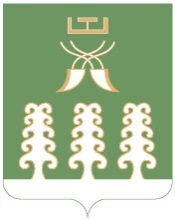 Республика БашкортостанАдминистрация сельского поселенияШаранский  сельсоветмуниципального районаШаранский район452630 с. Шаран ул. Первомайская,62Тел.(347) 2-22-43,e-mail:sssharanss@yandex.ruс. Шаран тел.(34769) 2-22-43